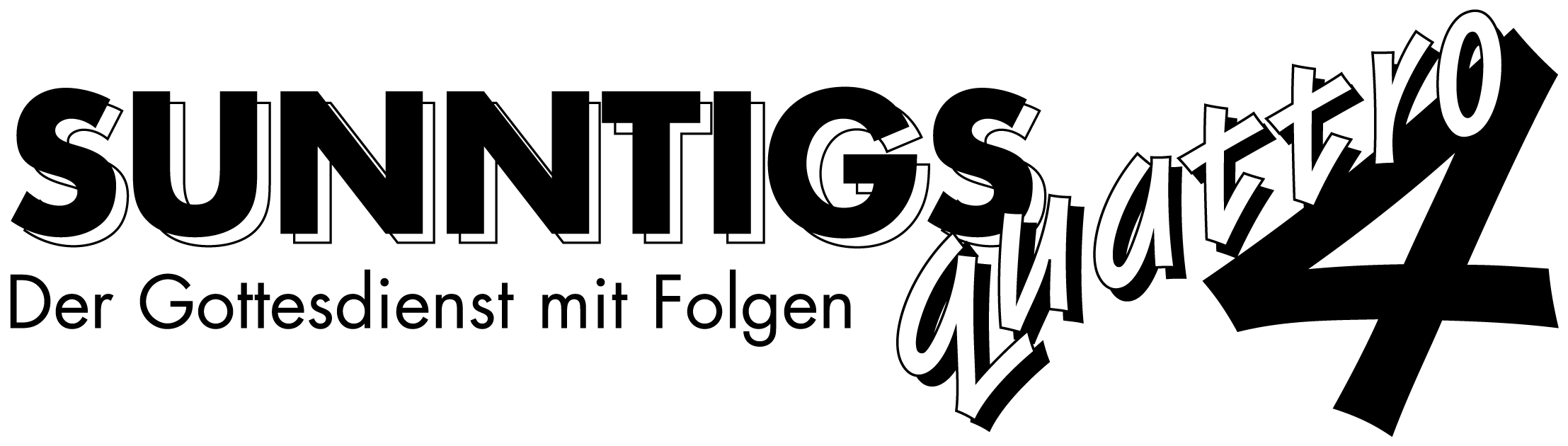 Gott wird Mensch,in einer speziellen ZeitReihe: Gott wird Mensch… (2/3) – Lukas-Evangelium 2, 1-7„In jener Zeit erliess Kaiser Augustus den Befehl an alle Bewohner seines Weltreichs, sich in Steuerlisten eintragen zu lassen. Es war das erste Mal, dass solch eine Erhebung durchgeführt wurde; damals war Quirinius Gouverneur von Syrien. So ging jeder in die Stadt, aus der er stammte, um sich dort eintragen zu lassen. Auch Josef machte sich auf den Weg. Er gehörte zum Haus und zur Nachkommenschaft Davids und begab sich deshalb von seinem Wohnort Nazaret in Galiläa hinauf nach Betlehem in Judäa, der Stadt Davids, um sich dort zusammen mit Maria, seiner Verlobten, eintragen zu lassen. Maria war schwanger. Während sie nun in Betlehem waren, kam für Maria die Zeit der Entbindung. Sie brachte ihr erstes Kind, einen Sohn, zur Welt, wickelte ihn in Windeln und legte ihn in eine Futterkrippe; denn sie hatten keinen Platz in der Unterkunft bekommen.“ Lukas 2, 1-7.Es ist alles bereitWelche wichtigen Voraussetzungen bewirkte Alexander der Grosse?…………………………………………………………………………………………………………………………………………………………………………………………………………………………………………Welche Voraussetzungen bot das römische Reich?…………………………………………………………………………………………………………………………………………………………………………………………………………………………………………Warum erliess der Kaiser Augustus den Befehl zur Volkszählung?a) vordergründig: ………………………………………………………………………………………………b) hintergründig: ……………………………………………………………………………………………….Wieso wurde man mit dem Tod bestraft, wenn man die Befehle des Kaisers missachtete?………………………………………………………………………………………………………….……………………………………………………………………………………………………………..……………Warum musste Jesus in Betlehem zur Welt kommen?……………………………………………………………………………………………………………………„Und du, Betlehem Efrata, die du klein bist unter den Städten in Juda, aus dir soll mir der kommen, der in Israel Herr sei, dessen Ausgang von Anfang und von Ewigkeit her gewesen ist.“ Mi.5, 1.Warum können Christen in der unübersichtlichen Entwicklung der Welt  gelassen bleiben?………………………………………………………………………………………………………….……………………………………………………………………………………………………………..……………„Gott ändert Zeit und Stunde; er setzt Könige ab und setzt Könige ein; er gibt den Weisen ihre Weisheit und den Verständigen ihren Verstand.“ Daniel 2, 21.Bibelstellen zum Nachschlagen: Daniel 2, 21-22, Psalm 97, 5; Micha 5, 1; Matthäus 24, 6; 1. Timotheus 6, 15Jetzt kann Jesus kommen!Wie weit war die Strecke, die Joseph und Maria zurücklegen mussten?………………………………………………………………………………………………………………Warum könnte man sagen, dass die Geburt von Jesus „Programm für sein Leben ist“?………………………………………………………………………………………………………………„Er kam zu seinem Volk, aber sein Volk wollte nichts von ihm wissen.“ Johannes 1, 11.Hat Jesus in deinem Leben Platz gefunden?……………………………………………………………………………………………………………………„Ich bin die Auferstehung und das Leben. Wer an mich glaubt, wird leben, auch wenn er stirbt. Und wer lebt und an mich glaubt, wird niemals sterben. Glaubst du das?“ Johannes 11, 25-26.Wie würde Betlehem auf Deutsch heissen?………………………………………………………………………………………………………………„Ich bin das Brot des Lebens. Wer zu mir kommt, wird nie mehr hungrig sein, und wer an mich glaubt, wird nie mehr Durst haben.“ Johannes 6, 35.Bibelstellen zum Nachschlagen: Jesaja 11, 1; Johannes 1, 11-12.14; Johannes 6, 47; Johannes 11, 25-26; 1. Korinther 1, 5; 2. Korinther 8, 9; Philipper 2, 6-8Schlussgedanke„Als die Zeit dafür gekommen war, sandte Gott seinen Sohn. Er wurde als Mensch von einer Frau geboren und war dem Gesetz unterstellt.“ Galater 4, 4.„Er, der das Wort ist, wurde ein Mensch von Fleisch und Blut und lebte unter uns. Wir sahen seine Herrlichkeit, eine Herrlichkeit voller Gnade und Wahrheit, wie nur er als der einzige Sohn sie besitzt, er, der vom Vater kommt.“ Johannes 1, 14.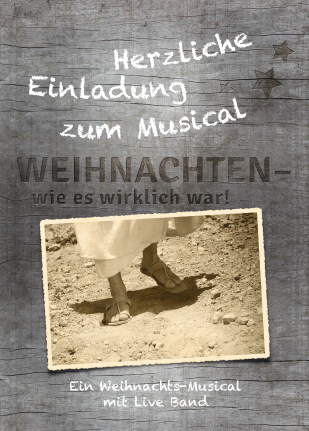 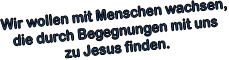 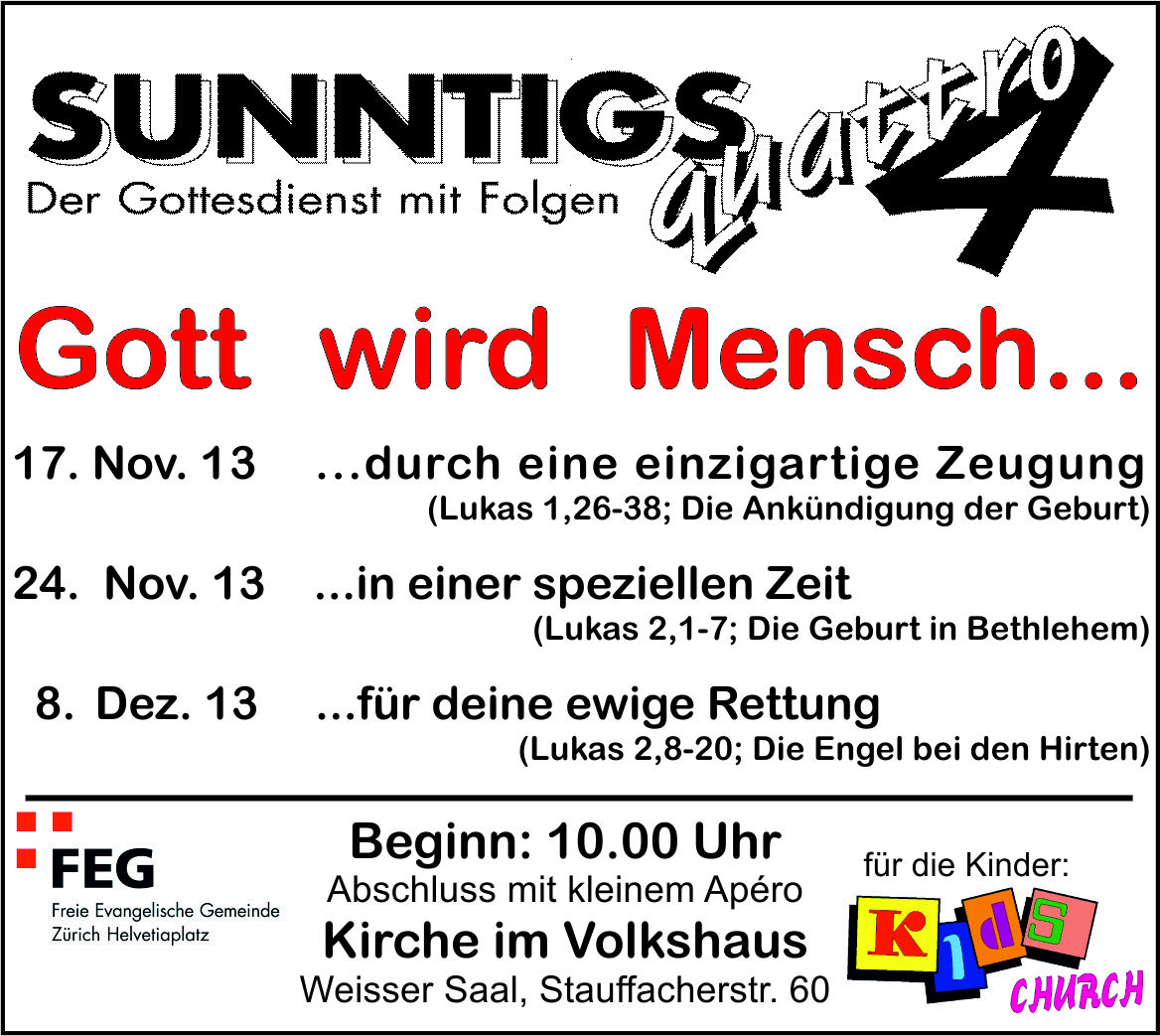 